Mietmaterialliste für Ski- und Snowboardbekleidung - SchneesportlagerDatum Schneesportlager (von - bis): 	Angaben zur Schule (Rechnungsadresse)Schule:	Verantwortliche Lehrperson:	Adresse:	PLZ, Ort:	Mobile:	Email:	Skigebiet Schneesportlager:	Anzahl Teilnehmer total:	GrössenJacken & Hosen	>	Konfektionsgrösse in cm.	>	86 / 92 / 98 / 104 / 116 / 128 / 140 / 152 / 164 / 176Handschuhe	>	Handumfang in cm.	>	messen gem. Anleitung auf Seite 3Helm	>	Kopfumfang in cm.	>	messen gem. Anleitung auf Seite 3> Gewünschte Grössen in die Tabelle auf S. 2 eintragen. Jedes ausgefüllte Feld oder  ergibt 1 Stück vom entsprechenden Artikel <Beispiel:> Bitte senden Sie das ausgefüllte Formular an info@createlab.ch <Anleitung Handschuhgrösse:	Anleitung Helmgrösse: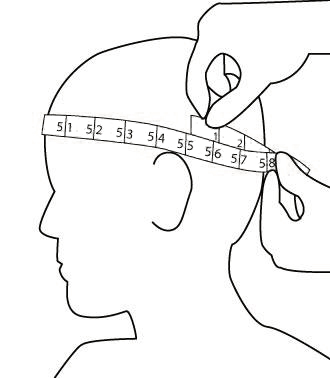 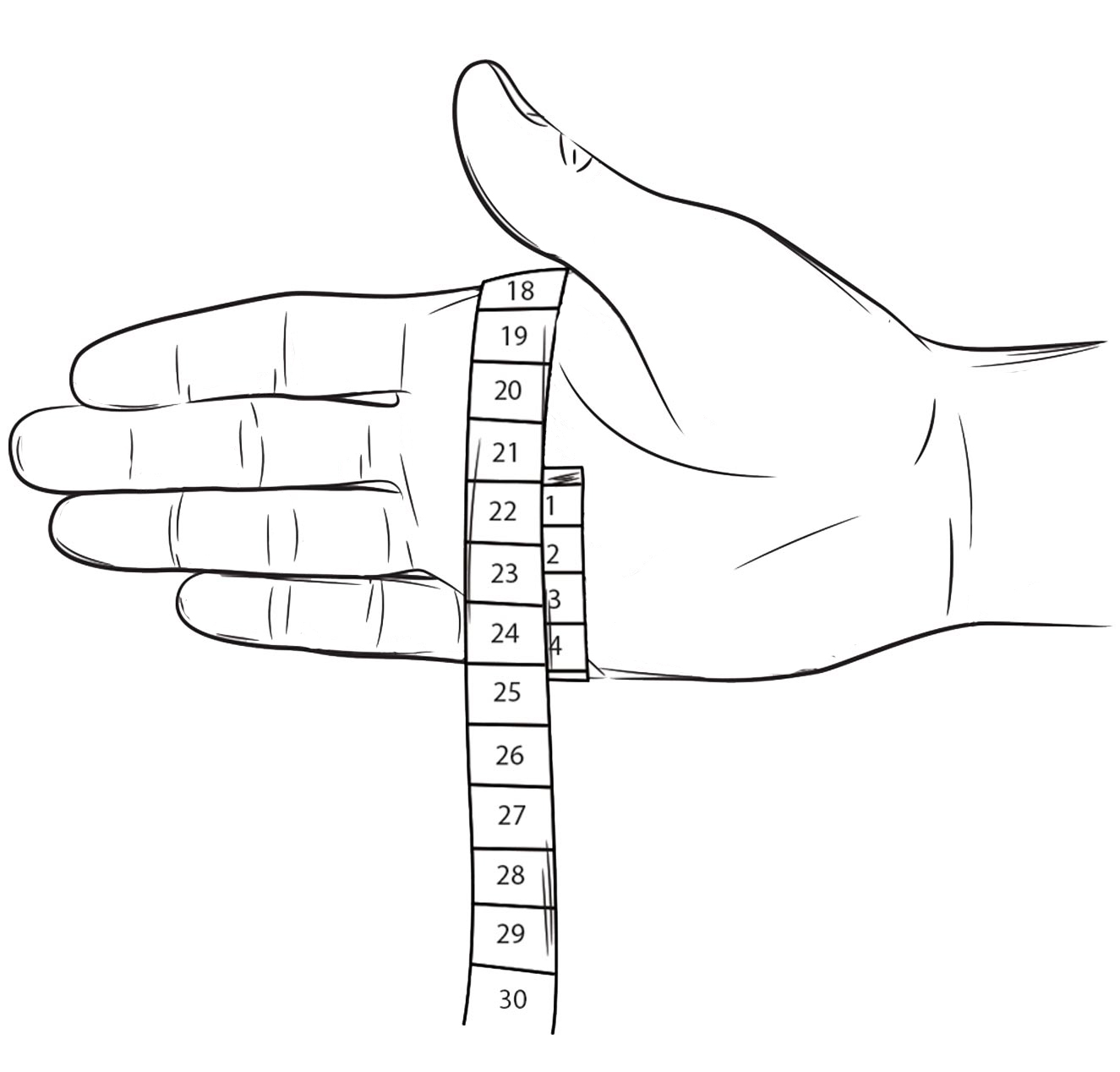 > Bei Fragen zu Grössen, Passform oder Bedarf an Spezialgrössen können Sie uns gerne kontaktieren <Kontaktcreatelab SwitzerlandTel: +41 62 849 00 65Email: info@createlab.chAngaben SchülerAngaben SchülerAngaben SchülerAngaben SchülerAngaben SchülerMietmaterial Ski / Snowboard Mietmaterial Ski / Snowboard Mietmaterial Ski / Snowboard Mietmaterial Ski / Snowboard Mietmaterial Ski / Snowboard Mietmaterial Ski / Snowboard Vorname / NameAlterGrösse
in cmGewicht
in kgM / WJackeHoseHandschuheHelmBrilleBemerkungen (optional)Max Muster 1014631M15214012,753Breite SchulternAngaben SchülerAngaben SchülerAngaben SchülerAngaben SchülerAngaben SchülerMietmaterial Ski / Snowboard Mietmaterial Ski / Snowboard Mietmaterial Ski / Snowboard Mietmaterial Ski / Snowboard Mietmaterial Ski / Snowboard Mietmaterial Ski / Snowboard Vorname / NameAlterGrösse
in cmGewicht
in kgM / WJackeHoseHandschuheHelmBrilleBemerkungen (optional)